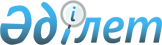 О введении в действие и поpядке пpименения Закона Республики Казахстан "О внесении изменений и дополнений в Уголовный кодекс Казахской ССР"Постановление Веpховного Совета Республики Казахстан от 15 октябpя 1993 года



          Сноска. Не действует в связи с принятием нового УК Законом РК 
от 16 июля 1997 г. N 167 (см. в БД RCPI  
 K970167_ 
 ).    








          Верховный Совет Республики Казахстан постановляет:




          1. Ввести Закон Республики Казахстан "О внесении изменений и
дополнений в Уголовный кодекс Казахской ССР" в действие со дня
опубликования.




          2. Освободить от всех видов наказания (основного и
дополнительного) лиц, осужденных по ранее действовавшему
законодательству за деяния, которые согласно настоящему Закону не
признаются преступными (ст. 169, 170-3).




          Вопрос об освобождении таких лиц от дальнейшего отбывания
наказания рассматривается по представлению администрации мест лишения
свободы судом по месту отбывания осужденными наказания в порядке,
предусмотренном статьями 357-359 Уголовно-процессуального кодекса
Казахской ССР, а в тех случаях, когда приговор не вступил в законную
силу либо не приведен в исполнение - судом, постановившим приговор.




          3. Прекратить находящиеся в производстве судов, органов
предварительного следствия и органов дознания уголовные дела о
деяниях, которые согласно настоящему Закону не признаются преступными.




          4. Считать не имеющими судимости лиц, освобождаемых от наказания
в соответствии со статьей 2 настоящего постановления, а также лиц,
ранее отбывших наказание или освобожденных досрочно, если были
осуждены за деяния, которые согласно настоящему Закону не являются
преступными.




          5. Освободить от наказания лиц, условно осужденных к лишению
свободы с обязательным привлечением к труду и условно освобожденных из
мест лишения свободы с обязательным привлечением к труду, отбывших не
менее половины назначенного по приговору суда срока условного
осуждения или освобождения. Освобождение таких лиц производится
органами, ведающими исполнением приговора.




          6. Лицам отбывшим менее половины срока условного осуждения к
лишению свободы с обязательным привлечением к труду или условного
освобождения из мест лишения свободы с обязательным привлечением к
труду, оставшаяся часть наказания подлежит замене более мягким видом 
наказания. Данный вопрос решается судом по месту работы осужденного
по представлению органа, ведающего исполнением приговора.




          7. Лицам, условно осужденным к лишению свободы с обязательным
привлечением к труду и условно освобожденным из мест лишения свободы с
обязательным привлечением к труду, уклоняющимся от отбывания
наказания, неотбытый срок наказания заменяется лишением свободы по
определению суда по месту работы осужденного.




          8. Установить, что положения статей Особенной части Уголовного




кодекса Казахской ССР в редакции настоящего Закона, предусматривающие
новые составы преступлений, квалифицирующие признаки, дополнительные
наказания или повышение санкций, не распространяются на лиц,
осуждаемых за преступления, совершенные до принятия Закона "О внесении
изменений и дополнений в Уголовный кодекс Казахской ССР".
     9. Настоящее постановление вступает в силу со дня опубликования.
     10. Работу по исполнению настоящего постановления завершить 
в четырехмесячный срок со дня вступления его в силу.

       
           Председатель
    Верховного Совета Республики
            Казахстан
      
      


					© 2012. РГП на ПХВ «Институт законодательства и правовой информации Республики Казахстан» Министерства юстиции Республики Казахстан
				